Internát Výstava betlémů a výroba adventního věnceVe středu 7. 12. 2022 po obědě vyprávěl vychovatel František klukům o Betlému, ve kterém se narodil Ježíšek. Pak jsme se jeli do Betlémské kaple podívat na výstavu betlémů, která se chlapcům moc líbila.Večer jsme ještě mluvili o adventu a vánočních věncích. Kluci měli nasušená jablka, pomeranče, citrony a připravené ořechy. Na internátě potom z připravených surovin vyráběli vánoční věnce. Měli velkou radost, jak se jim věnce povedly a vezmou si je domů na vánoční výzdobu.Internát ZŠ chlapci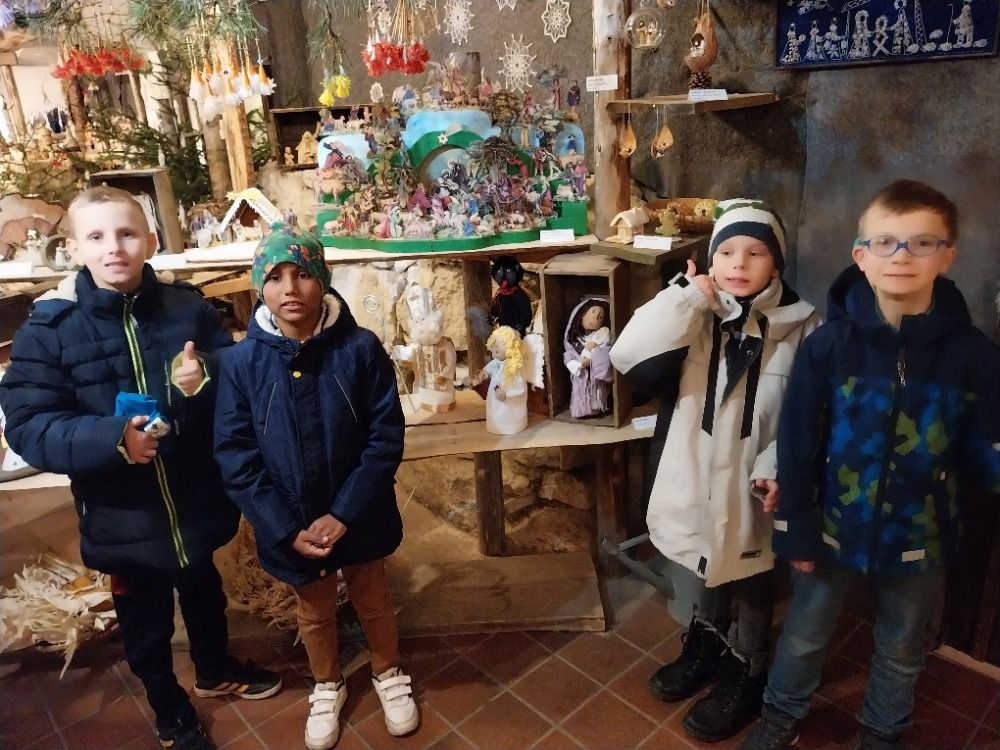 